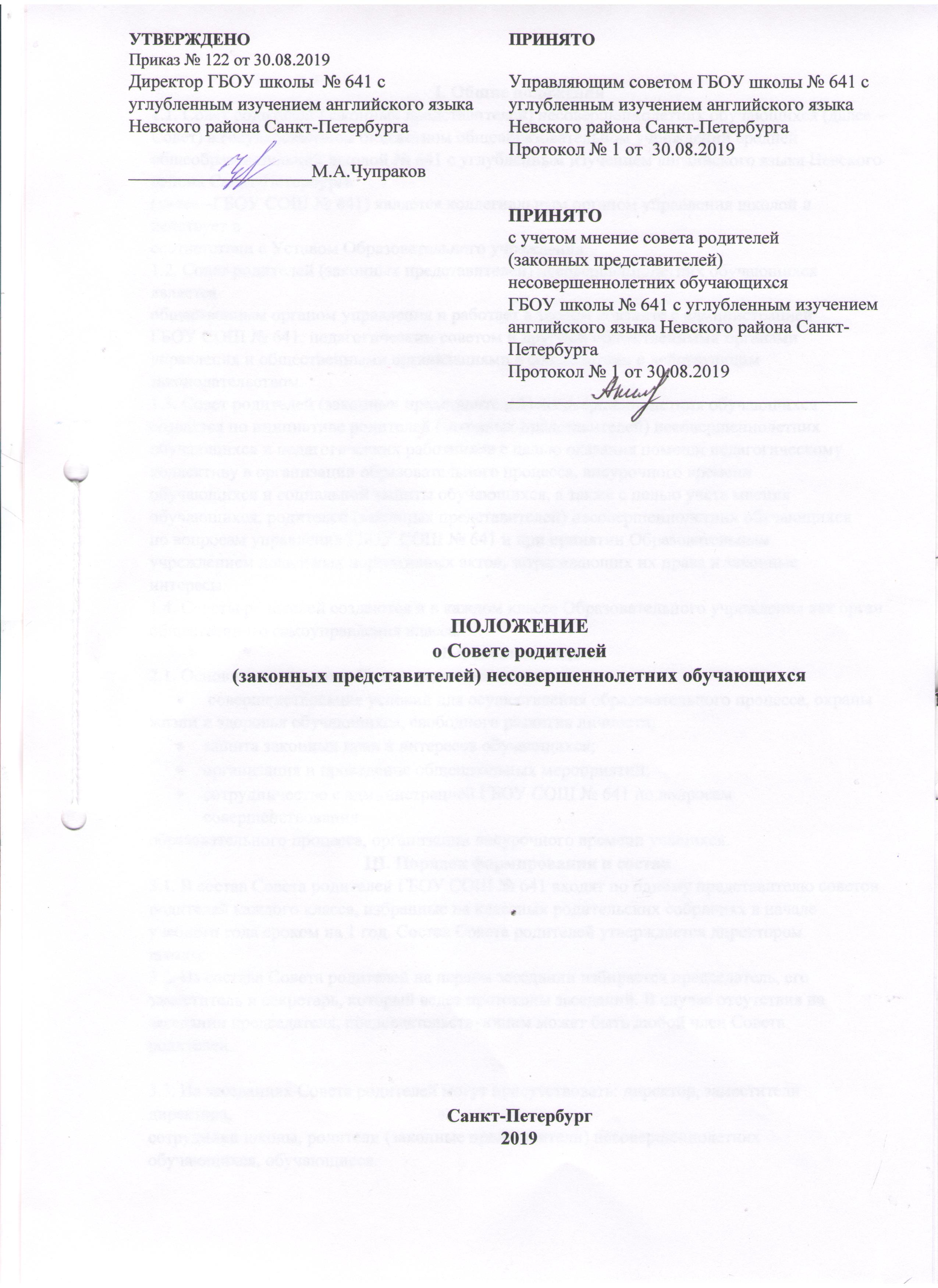 ПОЛОЖЕНИЕо Совете родителей(законных представителей) несовершеннолетних обучающихсяСанкт-Петербург2019I. Общие положения1.1. Совет родителей (законных представителей) несовершеннолетних обучающихся (далее –Совет) в государственном бюджетном общеобразовательном учреждении средней общеобразовательной школой № 641 с углубленным изучением английского языка Невского района Санкт-Петербурга(далее –ГБОУ СОШ № 641) является коллегиальным органом управления школой и действует всоответствии с Уставом Образовательного учреждения.1.2. Совет родителей (законных представителей) несовершеннолетних обучающихся являетсяобщественным органом управления и работает в тесном контакте с администрациейГБОУ СОШ № 641, педагогическим советом и другими общественными органамиуправления и общественными организациями в соответствии с действующимзаконодательством.1.3. Совет родителей (законных представителей) несовершеннолетних обучающихсясоздается по инициативе родителей (законных представителей) несовершеннолетнихобучающихся и педагогических работников с целью оказания помощи педагогическомуколлективу в организации образовательного процесса, внеурочного времениобучающихся и социальной защиты обучающихся, а также с целью учета мненияобучающихся, родителей (законных представителей) несовершеннолетних обучающихсяпо вопросам управления ГБОУ СОШ № 641 и при принятии Образовательнымучреждением локальных нормативных актов, затрагивающих их права и законныеинтересы.1.4. Советы родителей создаются и в каждом классе Образовательного учреждения как органобщественного самоуправления класса.II. Основные задачи2.1. Основными задачами Совета родителей являются: совершенствование условий для осуществления образовательного процесса, охраныжизни и здоровья обучающихся, свободного развития личности;защита законных прав и интересов обучающихся;организация и проведение общешкольных мероприятий;сотрудничество с администрацией ГБОУ СОШ № 641 по вопросам совершенствованияобразовательного процесса, организации внеурочного времени учащихся.III. Порядок формирования и состав3.1. В состав Совета родителей ГБОУ СОШ № 641 входят по одному представителю советовродителей каждого класса, избранные на классных родительских собраниях в началеучебного года сроком на 1 год. Состав Совета родителей утверждается директоромшколы.3.2. Из состава Совета родителей на первом заседании избирается председатель, егозаместитель и секретарь, который ведет протоколы заседаний. В случае отсутствия назаседании председателя, председательствующим может быть любой член Советародителей.3.3. На заседаниях Совета родителей могут присутствовать: директор, заместители директора,сотрудники школы, родители (законные представители) несовершеннолетнихобучающихся, обучающиеся.IV. Полномочия. Права. Ответственность4.1. К компетенции Совета родителей относится:координация деятельности советов родителей классов;проведение разъяснительной и консультативной работы среди родителей (законныхпредставителей) несовершеннолетних обучающихся об их правах и обязанностях;оказание содействия и помощи ГБОУ СОШ № 641 в проведении и организациивнешкольных мероприятий;оказание содействия и помощи ГБОУ СОШ № 641 в организации и проведенииобщешкольных родительских собраний;внесение предложений по созданию оптимальных условий для обучения и воспитания обучающихся, в том числе по укреплению их здоровья и организации питания;взаимодействие с педагогическими работниками ГБОУ СОШ № 641 по вопросампрофилактики правонарушений, безнадзорности среди несовершеннолетних обучающихся;взаимодействие с Общим собранием, Педагогическим советом ГБОУ СОШ № 641 по вопросам, относящимся к компетенции Совета родителей;рассмотрение вопросов выбора меры дисциплинарного взыскания к обучающимся;рассмотрение и внесение предложений по изменению локальных нормативных актовГБОУ СОШ № 641 и иных вопросов, затрагивающих права обучающихся, родителей(законных представителей) несовершеннолетних обучающихся и работниковОбразовательного учреждения;выборы в Комиссию по урегулированию споров между участниками образовательныхотношений из числа родителей (законных представителей) несовершеннолетнихобучающихся;взаимодействие с общественными организациями по вопросу пропаганды школьныхтрадиций, уклада школьной жизни.4.2. Совет родителей школы может рассмотреть и другие вопросы жизнедеятельностишколы, выходящие за рамки его полномочий, если уполномоченные на то лица илиорганы передадут ему данные полномочия.4.3. В соответствии с компетенцией, установленной настоящим Положением, Советродителей имеет право:вносить предложения администрации ГБОУ СОШ № 641, органам самоуправления иполучать информацию о результатах их рассмотрения;обращаться за разъяснениями в учреждения и организации;заслушивать и получать информацию от администрации, школьных органовсамоуправления;вызывать на свои заседания родителей (законных представителей)несовершеннолетних обучающихся по представлениям (решениям) классныхродительских комитетов;принимать участие в обсуждении локальных актов ГБОУ СОШ № 641 по вопросамвходящих в его компетенцию;давать разъяснения и принимать меры по рассматриваемым обращениям;выносить общественное порицание родителям, уклоняющимся от воспитания детей всемье;поощрять родителей (законных представителей) несовершеннолетних обучающихся заактивную работу в Совете, оказание помощи в проведении общешкольныхмероприятий и т.д.;организовывать постоянные или временные комиссии под руководством членов Советадля исполнения своих функций;председатель Совета может присутствовать на отдельных заседаниях педагогическогосовета, других органов самоуправления по вопросам, относящимся к компетенцииСовета родителей.4.4. Совет родителей отвечает за:выполнение плана работы Совета родителей;выполнение решений Совета родителей школы, реализацию рекомендаций;установление взаимопонимания между руководством ГБОУ СОШ № 641 и родителями(законными представителями) несовершеннолетних обучающихся в вопросахсемейного и общественного воспитания;качественное принятие решений в соответствии с действующим законодательством.4.5. Члены Совет родителей, не принимающие участия в его работе, по представлениюпредседателя Совет родителей могут быть отозваны избирателями.V. Порядок работы5.1. Совет родителей собирается на свои заседания не реже одного раза в три месяца.5.2. Совет родителей считается правомочным, если на его заседании присутствуют не менеедвух третей от общего числа членов Совета родителей (законных представителей)несовершеннолетних обучающихся.5.3. Решение Совета родителей считается принятым, если за него подано большинствоголосов присутствующих членов Совета родителей.5.4. Совет родителей может быть собран по инициативе его председателя, директора ГБОУСОШ № 641.5.5. Решения Совета родителей, принятые в пределах его полномочий и в соответствии сзаконодательством, являются рекомендательными и доводятся до сведенияадминистрации ГБОУ СОШ № 641.5.6. Администрация ГБОУ СОШ № 641 в месячный срок должна рассмотреть решение Советародителей и принять по ним соответствующее решение и сообщить о нем Советуродителей.VI. Документация6.1. Совет родителей принимает решения открытым голосованием и оформляет решенияпротоколом. В протоколе заседания фиксируются ход заседания, принятые решения иразногласия по рассматриваемым вопросам. Протокол заседания подписываетсяпредседателем и секретарем Совета родителей.6.2. Документация Совета родителей постоянно хранится в делах школы и передается по акту.В соответствии с установленным порядком документация Совета родителей сдается вархив.УТВЕРЖДЕНОПриказ № 122 от 30.08.2019 ПРИНЯТОДиректор ГБОУ школы  № 641 с углубленным изучением английского языка Невского района Санкт-Петербурга____________________М.А.ЧупраковУправляющим советом ГБОУ школы № 641 с углубленным изучением английского языка Невского района Санкт-ПетербургаПротокол № 1 от  30.08.2019ПРИНЯТОс учетом мнение совета родителей(законных представителей)несовершеннолетних обучающихсяГБОУ школы № 641 с углубленным изучением английского языка Невского района Санкт-ПетербургаПротокол № 1 от 30.08.2019______________________________________Управляющим советом ГБОУ школы № 641 с углубленным изучением английского языка Невского района Санкт-ПетербургаПротокол № 1 от  30.08.2019ПРИНЯТОс учетом мнение совета родителей(законных представителей)несовершеннолетних обучающихсяГБОУ школы № 641 с углубленным изучением английского языка Невского района Санкт-ПетербургаПротокол № 1 от 30.08.2019______________________________________